Ansökan om medlemskap i Torshälla Segelsällskap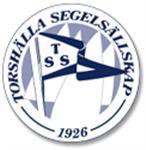 Sänd inskannad och undertecknad ansökan till:info@torshallasegelsallskap.se     eller via post till:Torshälla Segelsällskap
c/o Leif Karlsson
Årbygatan 1B, lgh 1903
63345 EskilstunaUppgifter märkta * är obligatoriska!Uppgifter om den sökande	Vänligen texta!Familjemedlemmar för vilka medlemskap söks samtidigt. Som familjemedlemmar räknas maka/make eller sambo och barn under 18 år på samma adress som ovan.Verksamheten i TSS bygger helt på frivilliga insatser kombinerat med arbetsplikt.Markera nedan de arbetsområden som svarar mot dina intressen. Minst en markering krävs!* Ledaruppgifter i styrelse eller grupper		  Slipen
 Ungdoms- och utbildningsverksamheten 	  Nöje
 Klubbholmen 				  KappseglingsverksamhetÖvriga upplysningar, t ex speciella kunskaper eller intressen Jag har läst och förstått ”TSS stadgar”, ”slipreglerna” och klubbens miljödokument      Dokumenten finner ni på klubbens hemsidanSökandens underskrift *	Uppgifter om båten                                          Uppgifter om båtenMarkera om slipplats önskas. Ja  Nej Om slipplats önskas, fyll i nedan Jag har läst och förstått”slipreglerna” Sökandens underskrift *Namn *Fyll i härNamn *Fyll i härPersonnummer *Utdelningsadress *Utdelningsadress *Tfn bostad Postnummer *Postort *Mobiltelefon *Epost-adressEpost-adressEpost-adressNamn *Födelsedatum *
     OrtDatumNamnteckningNamnteckningBåttyp *BåtnamnLängd *
     Medlemskap ger möjlighet till plats på slipen, om sedan plats kan erhållas eller ej beror på om det finns platser lediga. Båten får max väga 9000 kg för att hanteras av subliften på slipen.Segelnummer
     Bredd *
     Medlemskap ger möjlighet till plats på slipen, om sedan plats kan erhållas eller ej beror på om det finns platser lediga. Båten får max väga 9000 kg för att hanteras av subliften på slipen.Vikt*
     Djupgående *
     Bifoga intyg som styrker att båten är ansvarsförsäkradIntyg har bifogats Ja Bifoga intyg som styrker att båtbotten är sanerad Intyg har bifogats Ja   Nej Om svaret ovan är Nej kommentera statusen på båtbottenOrtDatumNamnteckningNamnteckning